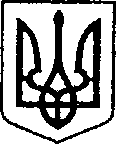 Ніжинська міська радаVІІІ скликанняПротокол № 38засідання постійної комісії міської ради з питань освіти, охорони здоров’я, соціального захисту, культури, туризму, молодіжної політики та спорту06.06.2024 р.                                                                                                  15:00       Офіс відновлення та розвиткуГолова комісії:  Кірсанова С. Є. Члени комісії: Алєксєєнко С. Г., Смалій К. М, Желада Л.О.,Відсутні члени комісії: Луняк Є. М., Тесленко О. А. , Король В. С. Запрошені: Список запрошених додається.СЛУХАЛИ: Кірсанову С. Є., голову  комісії, яка повідомила, що на постійній комісії міської ради з питань освіти, охорони здоров’я, соціального захисту, культури, туризму, молодіжної політики та спорту 06.06.2024 року присутні 4 члени комісії і запропонувала розпочати засідання.ГОЛОСУВАЛИ: «за» -  4 одноголосно.Формування  порядку денного:СЛУХАЛИ: Кірсанову С. Є., голову комісії, яка ознайомила присутніх з порядком денним засідання постійної комісії міської ради з питань освіти, охорони здоров’я, соціального захисту, культури, туризму, молодіжної політики та спорту від 06.06.2024 року та запропонувала його затвердити.ГОЛОСУВАЛИ: «за» -  4 одноголосно.ВИРІШИЛИ: затвердити порядок денний.Порядок деннийРозгляд питань порядку денного:Про внесення змін до рішення Ніжинської міської ради від 08 грудня 2023 року № 2-35/2023«Про затвердження програм місцевого/регіонального значення на 2024 рік» (ПР 1827 від 22.04.2024р.)   СЛУХАЛИ: Бурніс І.О.,заступника  Генерального директора з економічних питань комунального некомерційного підприємства «Ніжинська центральна міська лікарня ім.  Миколи Галицького», яка ознайомила присутніх з проєктом рішення та надала пояснення щодо нього.ГОЛОСУВАЛИ: «за» - 4.ВИРІШИЛИ: Проєкт рішення підтримати та рекомендувати для розгляду  на черговому засіданні сесії Ніжинської міської ради VIII скликання.Про затвердження Положення про управліннясоціального захисту населення Ніжинської міської ради Чернігівської області (ПР 1873 від 04.06.2024р.)СЛУХАЛИ: Смагу О.П.,начальника управління соціального захисту, яка ознайомила присутніх з проєктом рішення та надала пояснення щодо нього.Пройшло обговорення питання. ГОЛОСУВАЛИ: «за» - 4.ВИРІШИЛИ: Проєкт рішення підтримати та рекомендувати для розгляду  на черговому засіданні сесії Ніжинської міської ради VIII скликання.Різне:СЛУХАЛИ: Кірсанову С.Є., голову комісії, яка повідомила, що на розгляд комісії надійшло два звернення від депутатів міської ради та депутатів молодіжної ради міста щодо перенесення дати відзначення Дня міста з 6 травня  на 23 квітня та ознайомила членів комісії зі змістом звернень.ВИРІШИЛИ:Рекомендувати міському голові Кодолі О.М., створити робочу групу по вивченню питання щодо перенесення дати відзначення Дня міста з 06 травня на 23 квітня.ГОЛОСУВАЛИ: «за» - 4Голова комісії 							Світлана  КІРСАНОВА№Назва проекту рішення1.Про внесення змін до рішення Ніжинської міської ради від 08 грудня 2023 року № 2-35/2023«Про затвердження програм місцевого/регіонального значення на 2024 рік» (ПР 1827 від 22.04.2024р.)   2.Про затвердження Положення про управліннясоціального захисту населення Ніжинської міської ради Чернігівської області (ПР 1873 від 04.06.2024р.)3.Різне:4.Колективне депутатське звернення щодо перенесення Дня міста з 06 травня на 23 квітня5.Звернення депутата Молодіжної ради Ніжинської ТГ Мокрецова А.П. щодо перенесення Дня міста з 06 травня на 23 квітня